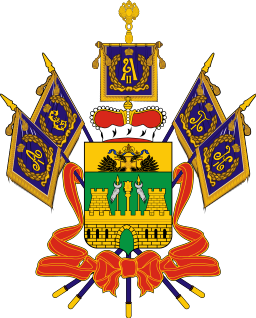 Об организации IX Семёновского слёта молодых педагогов КубаниГБОУ ИРО Краснодарского края во исполнение Государственного задания на оказание государственных услуг (работ) государственным бюджетным образовательным учреждением дополнительного профессионального образования  «Институт развития образования» Краснодарского края на 2021 год и плановый период 2022 и 2023 годы, в целях методического сопровождения молодых педагогов Кубани, 29 апреля 2021 года в 9:00 состоится IX Семёновский слёт молодых педагогов Кубани (далее – Мероприятие). Программа Мероприятия прилагается (Приложение 1).К участию в Мероприятии приглашаются председатели муниципальных Ассоциаций молодых педагогов. Для участия                             в Мероприятии необходимо в срок до 23 апреля 2021 года зарегистрироваться по ссылке:https://docs.google.com/forms/d/1MNHSjYfjGbVvZPwn2CeLUpsIl0DxWu_SzE3XaB280_k/edit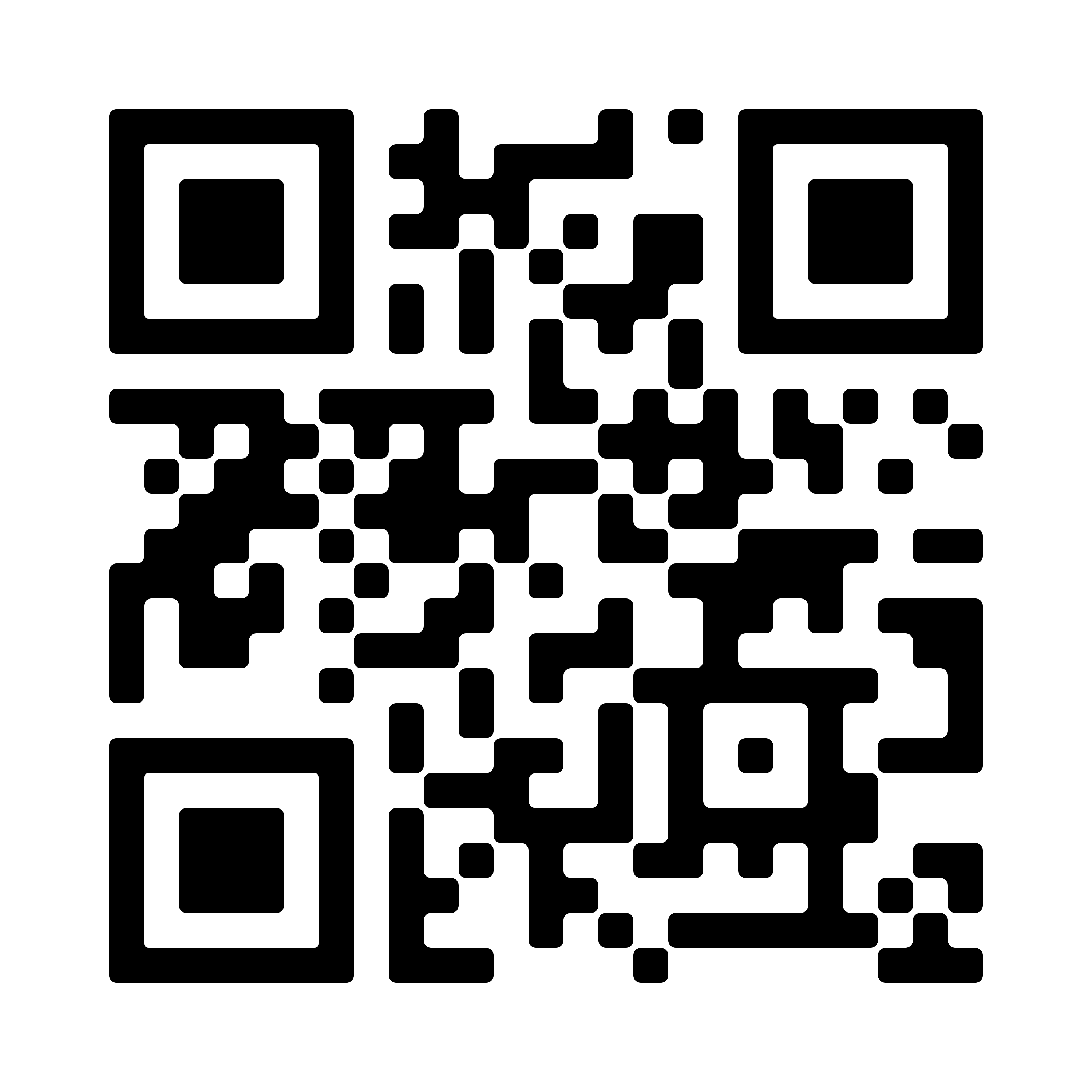 Обращаем ваше внимание, что к Мероприятию необходимо подготовить открытку или брошюру в стиле скрапбукинга на тему: «Поделись мечтой», инструкция по подготовке открытки или брошюры представлена в приложении 2 к данному письму. Приказ о проведении IX Семёновского слёта прилагается                (Приложение 3)Приложение 1 на 1 листе в 1 экземпляреПриложение 2 на 1 листе в 1 экземпляреПриложение 3 на 5 листах в 1 экземпляреИсполняющий обязанностиректора                                                                                            О.Б. ПирожковаЛосева Екатерина Александровна8(861)232-48-23Вигура Мария Юрьевна8(861)232-48-23Приложение 1к письму ГБОУ ИРО Краснодарского края                                                                                                                 от 22.04.2021 г. № 01-20/2237ПРОГРАММА IX Семёновского слёта молодых педагогов Кубани в 2021 годуМесто проведения: ГБОУ ИРО Краснодарского края (г. Краснодар, ул. Сормовская, 167)29 апреля 2021 годаПриложение 2к письму ГБОУ ИРО Краснодарского края                                                                                                                 от 22.04.2021 г. № 01-20/2237Инструкция по созданию открытки в стиле скрапбýкинга «Поделись мечтой»Скрапбукинг – это вид рукодельного искусства, заключающийся в оформлении фотографий, этот вид творчества представляет собой способ хранения личной и семейной истории в виде фотографий, газетных вырезок, рисунков, записей и других памятных мелочей, используя своеобразный способ сохранения и передачи отдельных историй с помощью особых визуальных и тактильных приёмов вместо обычного рассказа.В разработанной открытке или брошюре обязательно должна быть отражена следующая информация:о себе;описание своей мечты;контактные данные;в конце необходимо поместить текст с пожеланием обратной связи, относительно срока исполнения мечты, например: «Разрешаю позвонить мне через (указать срок) для уточнения, удалось ли исполнить задуманное». Для примера создания открытки или брошюры рекомендуем посмотреть видеоролик по ссылке: https://www.youtube.com/watch?v=c5cUPf9YsnM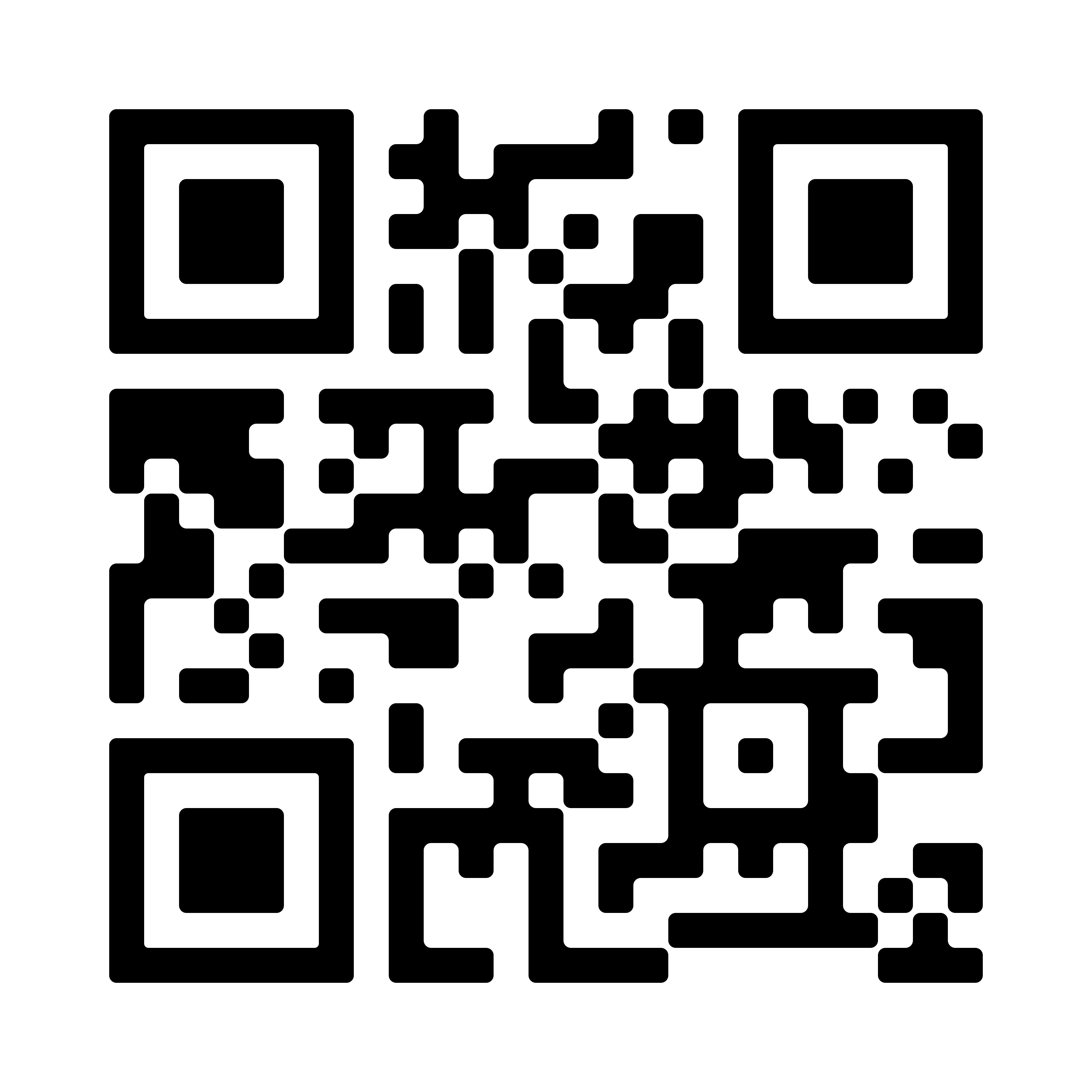 ВремяМероприятиеМесто проведения9:00-9:30Регистрация участников конкурса.холл9:30-10:00Экскурсия в музей «История образования Кубани»аудитория 21710:00-10:30Открытие Семёновского слёта, презентация программы Слёта, флэшмоб в стиле скрапбýкинга «Поделись мечтой»коворкинг (аудитория 228)10:30-12:00Круглый стол: «Проблемы и перспективы развития Ассоциации молодых педагогов Кубани».Презентация проекта положения Ассоциации молодых педагогов Кубани для обсужденияковоркинг (аудитория 228)12:00-13:00Обедстоловая13:00-15:30Работа в смешанных командах с модераторами над созданием проектов по форме тимбилдинга «Вместе мы»коворкинг (аудитория 228)15:30-16:30Выбора регионального председателя Ассоциации молодых педагогов Кубаниковоркинг (аудитория 228)16:30Отъезд участников Слёта